JOUR NUIT PSE 11 (avec filtre que j’ai  ajouté dans programmes)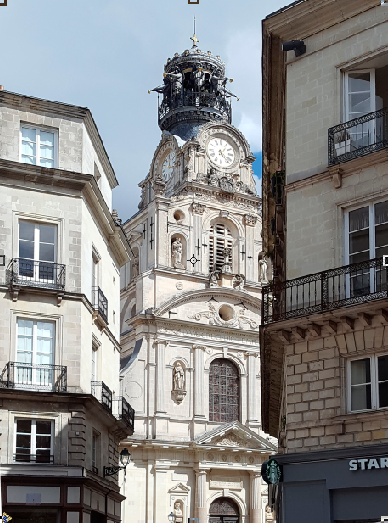 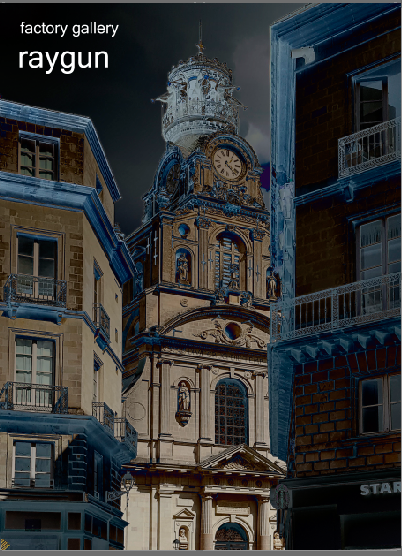 Avec FILTRE  FACTORY GALARY  RAYGUN paramètres suivants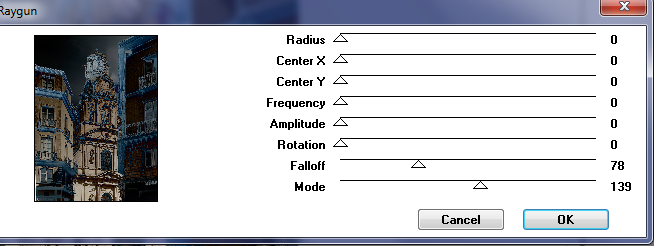 MENU FILTRE : rendu : éclairage avec paramètres suivants :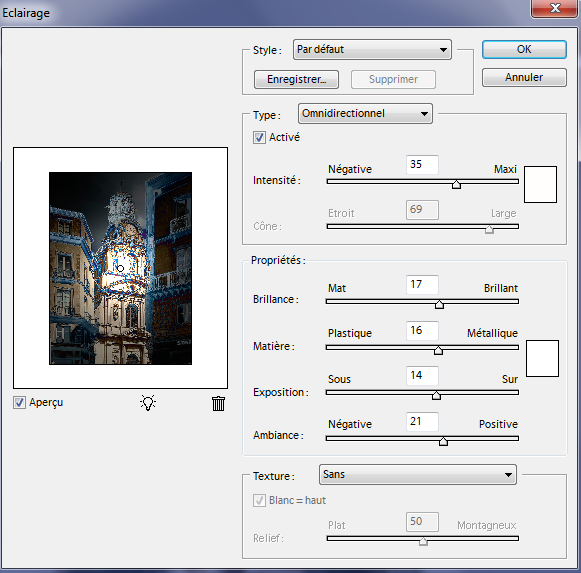 Image obtenue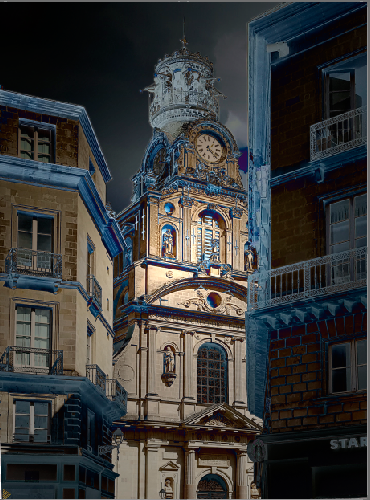 